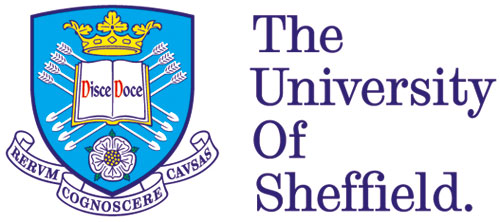 The role of the urothelium in sensory signalling from the bladderThis thesis is submitted in accordance with the requirements of The University of Sheffield for the degree of Doctor of Philosophy, byMiss Laura-Joy Gooch, BSc (Hons)from the Department of Biomedical Science at The University of Sheffield.